ΠΡΟΣ: ΤΗΝ ΟΙΚΟΝΟΜΙΚΗ ΕΠΙΤΡΟΠΗΕΙΣΗΓΗΣΗΘΕΜΑ: Έγκριση ή μη δαπάνης υπηρεσίας χορδίσματος και επισκευής πιάνων του Δημοτικού Ωδείου Νάουσας «Εστία Μουσών» και εξειδίκευση της εγγεγραμμένης πίστωσης.Ο Δήμος Ηρωικής Πόλης Νάουσας ενόψει της έναρξης του νέου ακαδημαϊκού έτους (2020-2021) στο Δημοτικό Ωδείο Νάουσας «Εστία Μουσών», και έχοντας ως στόχο την εύρυθμη λειτουργία των τμημάτων του προτίθεται να προβεί στην ανάθεση υπηρεσίας χορδίσματος και επισκευής πιάνων στην αίθουσα εκδηλώσεων «Κων/νος Μπασιακούλης», καθώς και στις αίθουσες εκμάθησης οργάνων.Συγκεκριμένα, πρόκειται να πραγματοποιηθούν εργασίες χορδίσματος σε έντεκα (11) πιάνα στο Δημοτικό Ωδείο για τις ανάγκες εκδηλώσεων και διεξαγωγής μαθημάτων των τμημάτων του. Η υπηρεσία θεωρείται αναγκαία και δύναται να πραγματοποιείται σε ετήσια βάση πριν την έναρξη του ακαδημαϊκού έτους, για την ορθή συντήρηση των μουσικών οργάνων και την αποφυγή φθορών και βλαβών κατά την χρήση τους.Για τους ανωτέρω λόγους, ο Δήμος Η.Π. Νάουσας προτίθεται να προβεί στην ανάθεση της ανωτέρω υπηρεσίας και το συνολικό κόστος ανέρχεται στο ποσό των 1.000,00 ευρώ (συμπ. ΦΠΑ) και θα βαρύνει τον Κ.Α. 02.15.6117.001 (Λοιπές αμοιβές λοιπών εκτελούντων ειδικές υπηρεσίες με την ιδιότητα του ελεύθερου επαγγελματία) του προϋπολογισμού εξόδων του έτους 2020 του Δήμου Νάουσας.Σύμφωνα με την περίπτ. ε' της παρ. 1 του άρθρου 58 του ν. 3852/2010 όπως αντικαταστάθηκε με την παρ.1 του άρθρου 203 του Ν.4555/18 και τροποποιήθηκε με την παρ.1 του άρθρου 14 του Ν.4625/19:«Ο Δήμαρχος:[...] «ε) Αποφασίζει για την έγκριση των δαπανών και τη διάθεση όλων των εγγεγραμμένων στον προϋπολογισμό πιστώσεων, συμπεριλαμβανομένων των πιστώσεων που εγγράφονται σε αυτόν με αναμόρφωση, με την έκδοση της σχετικής απόφασης ανάληψης υποχρέωσης. Για την άσκηση της αρμοδιότητας αυτής δεν απαιτείται προηγούμενη απόφαση συλλογικού οργάνου, εκτός αν αυτή είναι απαραίτητη, προκειμένου να επιτευχθεί η απαιτούμενη εξειδίκευση της πίστωσης. Στην τελευταία αυτή περίπτωση, πριν από την απόφαση του δημάρχου, προηγείται απόφαση της οικονομικής επιτροπής για μέρος ή το σύνολο των πιστώσεων που χρήζουν εξειδίκευσης. Εξειδικευμένη θεωρείται η πίστωση, όταν κατονομάζεται ρητά η συγκεκριμένη δαπάνη για την οποία προορίζεται και προσδιορίζεται στο αναλυτικότερο δυνατό επίπεδο κωδικοποίησης του προϋπολογισμού."Σύμφωνα με την παρ.2 του άρθρου 203 του Ν.4555/18:"2. Όπου στις διατάξεις της παραγράφου 2 του άρθρου 140, της παραγράφου 3 του άρθρου 158 και του άρθρου 202 του ν. 3463/2006, καθώς και των άρθρων 70 παράγραφος 3 του άρθρου 94 και παρ. 4 περίπτωση 30 του ν. 3852/2010 ή σε άλλες διατάξεις της ισχύουσας νομοθεσίας ορίζεται το δημοτικό συμβούλιο ως όργανο αρμόδιο για την έγκριση της δαπάνης και τη διάθεση της πίστωσης, νοείται εφεξής ο δήμαρχος, με την επιφύλαξη των διατάξεων της παραγράφου 1 του άρθρου αυτού.»Λόγω του ότι η εγγεγραμμένη πίστωση στον Προϋπολογισμό του Δήμου για Κ.Α. 02.15.6117.001 (Λοιπές αμοιβές λοιπών εκτελούντων ειδικές υπηρεσίες με την ιδιότητα του ελεύθερου επαγγελματία) είναι γενική, παρίσταται η ανάγκη εξειδίκευσής της για τη δαπάνη υπηρεσίας χορδίσματος και επισκευής πιάνων του Δημοτικού Ωδείου «Εστία Μουσών».Ο αναλυτικός προϋπολογισμός εξόδων περιγράφεται ως εξής:Λαμβάνοντας υπόψη τα παρακάτω:α) το άρθρο 203 του Ν.4555/18β) την περίπτ. ε της παρ.1 του άρθρου 58 του Ν.3852/10 όπως αντικαταστάθηκε από την παρ.1 του άρθρου 203 του Ν.4555/18 και τροποποιήθηκε με την παρ.1 του άρθρου 14 του Ν.4625/19γ) την 51/2020 απόφαση του Δημοτικού Συμβουλίου και την υπ’ αριθ. 2224/14-4-2020 απόφαση του Συντονιστή Αποκεντρωμένης Διοίκησης Μακεδονίας-Θράκης για την επικύρωσή τουδ) την εγγεγραμμένη πίστωση στον Κ.Α. 02.15.6117.001 (Λοιπές αμοιβές λοιπών εκτελούντων ειδικές υπηρεσίες με την ιδιότητα του ελεύθερου επαγγελματία)ε) την ανάγκη για τη δαπάνη της υπηρεσίας χορδίσματος και επισκευής πιάνων του Δημοτικού Ωδείου «Εστία Μουσών».Καλείται η Οικονομική Επιτροπή να αποφασίσει:Την έγκριση της δαπάνης και εξειδίκευση της πίστωσης ποσού 1.000,00 ευρώ (με Φ.Π.Α.)  σε βάρος του Κ.Α. 02.15.6117.001 (Λοιπές αμοιβές λοιπών εκτελούντων ειδικές υπηρεσίες με την ιδιότητα του ελεύθερου επαγγελματία)Η συνολική δαπάνη ανέρχεται στο ποσό των 1.000,00 ευρώ (με ΦΠΑ) σε βάρος Κ.Α. 02.15.6117.001 (Λοιπές αμοιβές λοιπών εκτελούντων ειδικές υπηρεσίες με την ιδιότητα του ελεύθερου επαγγελματία) του προϋπολογισμού εξόδων του έτους 2020 του Δήμου Νάουσας.ΕΛΛΗΝΙΚΗ ΔΗΜΟΚΡΑΤΙΑΝΟΜΟΣ ΗΜΑΘΙΑΣΔΗΜΟΣ ΗΡΩΙΚΗΣ ΠΟΛΕΩΣ ΝΑΟΥΣΑΣΑΥΤΟΤΕΛΕΣ ΤΜΗΜΑ ΚΟΙΝ. ΠΡΟΣΤΑΣΙΑΣ,ΠΑΙΔΕΙΑΣ & ΠΟΛΙΤΙΣΜΟΥΔ/νση: Πλ. Δημαρχίας  30,  592 00, ΝΑΟΥΣΑΤηλ. 23323 50300, Fax: 23320 24260www.naoussa.gr, E-mail: info@naoussa.gr                                       Νάουσα, 25/08/2020                                       Αρ. πρωτ. Α/ΑΠΡΟΫΠΟΛΟΓΙΣΜΟΣ ΔΑΠΑΝΗΣΠΟΣΟ (ΜΕ ΦΠΑ)1Δαπάνη υπηρεσίας χορδίσματος και επισκευής πιάνων του Δημοτικού Ωδείου «Εστία Μουσών».1.000,00€ΣΥΝΟΛΟ1.000,00€ΓΙΑ ΥΠΑΡΞΗ ΤΗΣ ΠΙΣΤΩΣΗΣO ΠΡΟΪΣΤΑΜΕΝOΣΟΙΚΟΝΟΜΙΚΟΥ ΤΜΗΜΑΤΟΣΒΑΣΙΛΕΙΟΣ ΝΙΚΑΣΟ ΠΡΟΪΣΤΑΜΕΝΟΣΑΥΤΟΤΕΛΟΥΣ ΤΜΗΜΑΤΟΣ ΚΟΙΝΩΝΙΚΗΣ ΠΡΟΣΤΑΣΙΑΣΠΑΙΔΕΙΑΣ ΚΑΙ ΠΟΛΙΤΙΣΜΟΥΑΛΕΞΑΝΔΡΟΣ ΧΑΡΙΖΟΠΟΥΛΟΣΗ ΑΝΤΙΔΗΜΑΡΧΟΣΠΟΛΙΤΙΣΜΟΥ & ΤΟΥΡΙΣΜΟΥ ΔΗΜΟΥ Η.Π. ΝΑΟΥΣΑΣΘΕΟΔΩΡΑ ΜΠΑΛΤΑΤΖΙΔΟΥ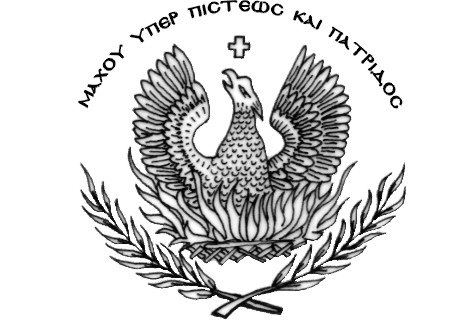 